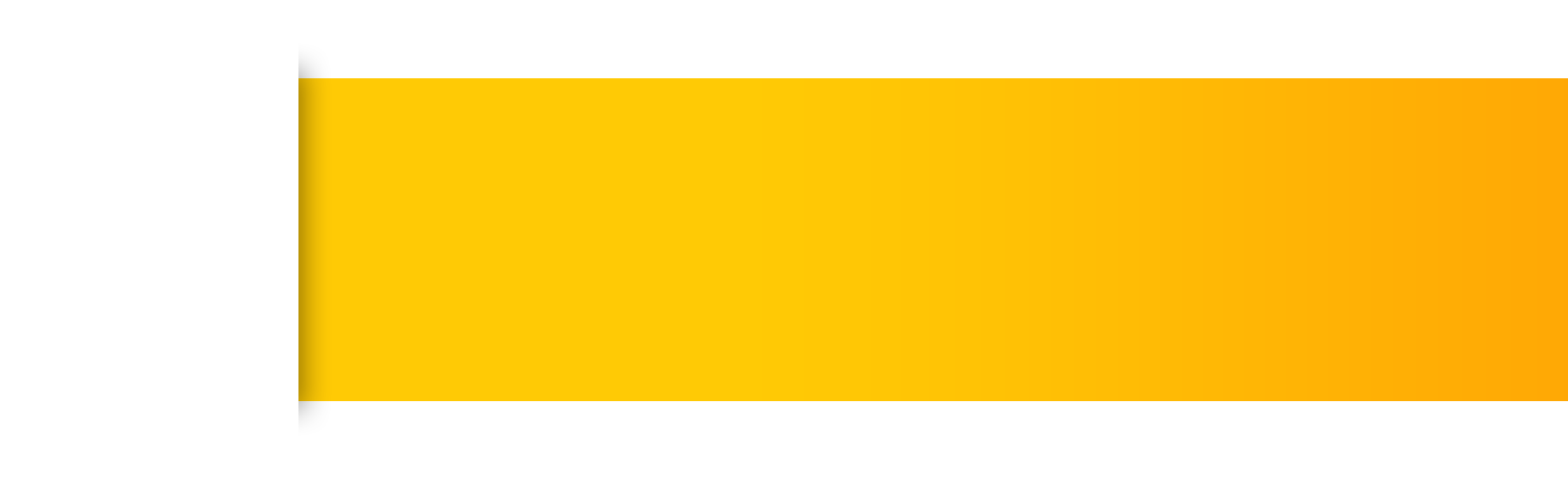 Основна обука за род, родова еднаквост и воведување на 
родовата перспектива во јавните политикиЦел на обукатаЦелта на обуката е да им се доближат на учесниците методите, алатките и придобивките од спроведување на родови анализи при планирање на нови политики, програми и проекти во различни сектори. Лицата кои работат во институции и организации задолжени за развојот и спроведувањето на овие јавни политики треба да биде свесни дека нивните одлуки и постапки можат да имаат различни исходи за жени и мажи. Дополнително, да ги обезбеди учесниците со знаење и разбирање што се родово сензитивни податоци и родова статистика, зошто се потребни и како можат да се користат, како и принципите за следење и евалуација на имплементирањето на политиките.Табеларен приказ на целитеЦелиЕлементиМетод/техникаДа се запознаат со концептот на родова анализа и придобивките од примената на родовата анализаШто е родова анализа?Зошто е важна?Кои се целите на родовата анализа?ПрезентацијаГрупна дискусијаГрупни и индивидуални вежбиДа ги разберат клучните прашања и чекори за спроведување на родова анализаКако се спроведува родова анализаРамка за спроведување на родова анализаКлучни прашањаПрезентацијаГрупна дискусијаГрупни и индивидуални вежбиДа идентификуваат кои се клучните прашања и родови аспекти по сектори       Родово одговорни, неутрални, слепи и трансформативни политикиУвид во разликите во родовите улоги  во областите и секторитеПрезентацијаГрупна дискусијаГрупни и индивидуални вежбиСтудии на случајДа ја разберат важноста на проценка на влијанието на регулативата во процесот на подготвување на подобри родово одговорни политикиШто е проценка на влијание на регулативата од родов аспектДефинирање на клучните проблеми од родова аспект и идентификување на можни влијанија и опцииПрезентацијаРабота во групиГрупна дискусијаДа се стекнат со знаења за родова статистика и да идентификуваат релевантни извори на родова статистикаШто е родова статистика?Кој ја користи статистиката?Зошто се потребни статистиките?Вредноста на „вклучување“ на родовата перспектива во производството на статистикаПрезентацијаГрупна дискусијаГрупни и индивидуални вежбиСтудија на случајДа се запознаат со значењето на системите за следење и  евалуацијаШто е следење, а што е евалуација и кои се разликите меѓу нив?Што се клучни индикатори и како се развиваатШто значи родово сензитивен систем за следење и евалуацијаПрезентацијаГрупна дискусијаГрупни и индивидуални вежбиДа се запознаат со концептот на родово одговорни буџетски извештаи и нивната содржинаШто значи извештај за извршување на буџет?Кои се законските обврски за подготовка на родово одговорни буџетски извештаи?Кои се клучни сегменти на овие извештаи?ПрезентацијаПленарна дискусијаГрупна вежба